関西学生研究論文講演会予稿Abstract of the Kansai student research paper symposium光学太郎1，結晶素子2*Taro Kogaku1, Motoko Kessyo21.ESO (株) 画像処理研究所，2.固体大学理学部1. Institute of Image Processing, ESO Co., 2. Faculty of Science, Solid State University*motoko@ssu.ac.jpThe length of the abstract shall be no more than 5 lines. The length of the abstract shall be no more than 5 lines. The length of the abstract shall be no more than 5 lines. The length of the abstract shall be no more than 5 lines. The length of the abstract shall be no more than 5 lines. The length of the abstract shall be no more than 5 lines. The length of the abstract shall be no more than 5 lines. The length of the abstract shall be no more than 5 lines.1．はじめに　これは関西学生研究論文講演会予稿における予稿集用のテンプレートです．Optics & Photonics Japanにおける予稿集用のテンプレートを参考にしています．英文タイトルは原則として単語の冒頭を大文字にする，いわゆるTitle Caseとしてください．所属機関が複数ある場合，氏名の右肩に数字で番号を記し，所属機関の前には対応する番号とピリオドで表記してください．Corresponding author に*を記し，メールアドレスを記してください．発表者の冒頭にはを付けてください．　本文のフォントは，和文には明朝体，英文にはTimes系を用いるようにしてください．　句読点には全角のコンマ（，）と全角のピリオド（．）を使用してください．2．表や図　表や図については，英文表記を推奨します．記載内容およびキャプションを英語で記してください．Table 1 Recommended fonts.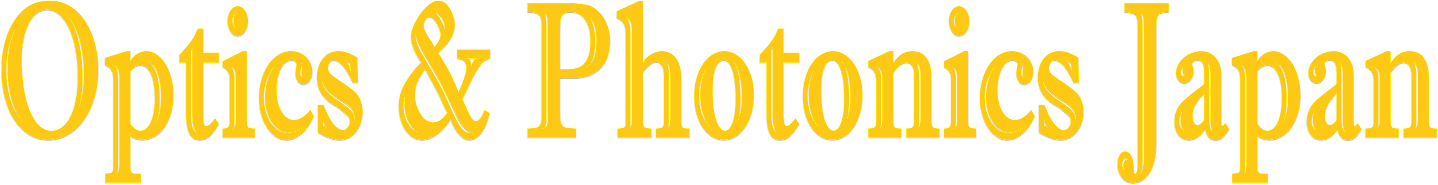 Fig. 1 Optics & Photonics Japan3．その他　予稿の分量は１ページ（厳守）です．参考文献の書き方については「光学」の執筆要領1)に従い，引用箇所右肩にカッコをつけて番号を記載するようにしてください2)．４．著作権原則として掲載される論文等の著作権は日本光学会（応用物理学会）情報フォトニクス研究グループに帰属します．参考文献1) http://myosj.or.jp/wp-content/themes/osj/download/kogaku/submission/KOGAKU_Youkou.pdf2) 光学太郎，結晶素子：光学 52 (1995) 76.StyleFontSizeNoteTitle in JapaneseGothic (Bold)14 ptTitle in EnglishArial (Bold)14 ptTitle CaseAuthor names and affiliations in JapaneseMincho10 ptAuthor names and affiliations in EnglishTimes New Roman10 ptCorresponding author’s email addressTimes New Roman10 pt* is used to indicate the corresponding author.Body text in JapaneseMincho10 ptBody text in EnglishTimes New Roman10 pt1